ЕЖЕГОДНЫЙ ГОРОДСКОЙ СЕМИНАРПРИМЕНЕНИЕ РЕСУРСНО-ИНДЕКСНОГО МЕТОДА СОСТАВЛЕНИЯ СМЕТНОЙ ДОКУМЕНТАЦИИ В 2023 ГОДУКак грамотно работать сметчику в 2023 и 2024 году, чтобы успешно пройти экспертизу и не допускать ошибок при сдаче сметной документацииДата: 14 ноября 2023Время: 10:00 - 16:00Формат проведения:Онлайн-трансляция Очно: конференц-зал "Премьер" в «Ока Бизнес», 1 этаж, центральный вход, г. Нижний Новгород, пр. Гагарина, д.27Семинар подойдёт:
Действующим сметчикамРаботникам и начальникам СДОРуководителям строительных фирмКто работает согласно методикам 421/пр и согласно ФСНБ-2022Всем, кому актуальны изменения в ценообразовании А также: руководителям и специалисты сметных, проектных, договорных и ценовых служб, ОКС, отдела планирования КВ, служб внутреннего аудита, ПТО, ремонтных, закупочных, правовых и экономических подразделений.На семинаре вы узнаете:Можно ли работать в ТЕР и ФЕР, если регион перешел на РИМБудут ли публиковаться индексы МинстрояГде взять цены и индексы и как загрузить их в смету РИМОбязательно ли работать в новой базе Как результаты проведения реформы ценообразования и сметного нормирования сказались на работе сметчиков в 2023 годуОсновные отличия ФСНБ-2022 от ФЕР, ГЭСН-2001 (ред. 2020 г с изм 1-9), которые нужно знать каждому сметчику Конъюнктурный анализ стоимости материальных ресурсов и оборудования. Как грамотно его делатьМожно ли одновременно использовать ФСНБ-2022 и ФЕР-2020Важность изменений постановления Правительства РФ от 16.02.2008 г N 87 (в ред. ПП №963 от 27.05.2022 и ПП №717 от 06.05.2023 г) для работы сметчикаПо каким конкретным документам определяется стоимость проектных работ начиная с 2023 годаКак производить расчет за выполненные работы по обновленной форме общего журнала учета выполненных строительных работКак составить смету контракта, НМЦК в текущих реалияхПорядок проведения экспертизы проектно-сметной документации на конец 2023 годаПравила расчета за выполненные работы по локальным сметам и по смете контракта — что изменилосьИнформационное моделирование в строительстве. Перспективы и планы на будущееКого коснулось обязательное использование XML-схем с 1 августа 2023 года при подаче сметной документации на экспертизу
Полная программа семинара указана в Приложении 1Расписание семинара9:30 - начало регистраций9:45 - утренний кофе-брейк10:00 - первая часть семинара 12:30-13:00 - бизнес-ланч 13:00-16:00 - вторая часть семинара Бонус каждому участникуПакет основных актуальных документов на текущую дату: НПА, кодексы, ФЗ, постановления, приказы, письма, которые необходимы в работе каждому сметчику в 2023 году.Материалы и ответы на Ваши персональные вопросы будут отправлены на электронную почту
    СпикерКиселева Тамара ВасильевнаСпециалист в области ценообразования и сметного нормирования, эксперт. Инженер-сметчик с большим стажем практической работы на производстве и строительстве объектов как в России, так и за рубежом. Преподаватель высшей категории, преподаватель курсов повышения квалификации учебного центра ООО «ЦЭС», получивший признание сотни специалистов и учащихся.    ОрганизаторКомпания “Центр Экономики Строительства”. Основана в 2003 году. Деятельность ориентирована на потребности компаний в автоматизации сметных расчетов, создание программ и утилит калькуляции строительства, организации библиотек нормативно технической документации, электронного документооборота. Компания занимает 1-ое место в Поволжье по качественному обучению сметному делу. Является организатором городских семинаров и конференций по ценообразованию. Стоимость участия:Приложение 1ПРОГРАММА СЕМИНАРАС какими результатами проведения реформы ценообразования и сметного нормирования мы заканчиваем 2023 год.Особенности перехода на сметные нормы и цены федеральной сметно-нормативной базы по состоянию на 01.01.2022 - ФСНБ-2022 (с изменениями 1-7). Основные отличия ФСНБ-2022 от СНБ-2001(ред. 2020г с изм 1-9). Актуальность СНБ-2001Информационная система – ФГИС ЦС. Основные подсистемы. Правила работы с подсистемами. Получение информации для составления сметной документации ресурсно-индексным методом (РИМ).Сроки перехода на ресурсно-индексный метод (РИМ) составления сметной документации. Переход на основной метод составление сметной документации - ресурсно-индексным метод (РИМ) с 25 февраля 2023г.Важные изменения постановления Правительства РФ от 16.02.2008г N 87 (в ред. ПП №963 от 27.05.2022 и ПП №717от 06.05.2023г).  Определение стоимости проектных работ с применением сборников выпуска 2021-2022 годов.                                                                                                                                                                     Необходимость технического задания на проектирование: Приказ Минстроя России от 21.04.2022г №307/пр                                                               Возможности использования методов: БИМ, РИМ и РМ для составления сметной документации в настоящее времяВажные изменения и дополнения к Методике составления сметной стоимости строительства, утвержденной приказом Минстроя России №421/пр от 04.08.2020г в соответствии с Приказом Минстроя России от 22.07.2022г №557.Конъюнктурный анализ стоимости материального ресурса и оборудования, сметных нормативов на отдельные виды работ и услуг. Необходимость его проведения. Особенности его проведения с использованием сметной программы.Обзор новых Методик, вышедших в 2020-2022 годах, с учетом изменений к ним: Методика разработки сметных норм Методика применения сметных норм Методика определения сметных цен на затраты труда работников в строительстве Методика определения сметных цен на эксплуатацию машин и механизмов Методика определения сметных цен строительных ресурсов Методика по разработке и применению нормативов накладных расходов при определении сметной стоимости строительства, реконструкции, капитального ремонта, сноса объектов капитального строительства Методика по разработке и применению нормативов сметной прибыли при определении сметной стоимости строительства, реконструкции, капитального ремонта, сноса объектов капитального строительства Методика по определению затрат на строительство временных зданий и сооружений, включаемых в сводный сметный расчет стоимости строительства объектов капитального строительства Методика определения дополнительных затрат при производстве работ в зимнее время Методика определения затрат на осуществление функций технического заказчика Методика определения затрат, связанных с осуществлением строительно-монтажных работ вахтовым методом Методика определения сметной стоимости строительства с применением федеральных единичных расценок и их отдельных составляющих Составление сметной документации ресурсно-индексным методом с использованием ФСНБ-2022. Загрузка текущих цен. Использование индексов к группам однородных строительных ресурсов для перевода цен строительных ресурсов из ФСБЦ-2022 и ФСЭМ-2022 в текущий уровень цен. Практический пример.Начальная (максимальная) цена контракта (НМЦК) - основные положения. Формирование сметы контракта.  Типовые условия контрактовФормирование предполагаемой стоимости объекта на предпроектной стадии с применением укрупненных нормативов цены строительства (НЦС).Расширение возможностей применения института экспертного сопровождения. Положение о порядке экспертного сопровождения результатов инженерных изысканий и (или) разделов проектной документации объекта капитального строительства (ПП РФ № 717 от 06.05.2023г) Расчеты за выполненные работы по обновленной форме общего журнала учета выполненных строительных работ. Состав и порядок ведения исполнительной документации при строительствеИнформационное моделирование в строительстве (ИМ). Правила формирования информационной модели объектов:Форматы XML сметной документации. Необходимость использования машиночитаемого текста. Приложение 2Форма заявки на участие по электронной почтеЕЖЕГОДНЫЙ ГОРОДСКОЙ СЕМИНАРПРИМЕНЕНИЕ РЕСУРСНО-ИНДЕКСНОГО МЕТОДА СОСТАВЛЕНИЯ СМЕТНОЙ ДОКУМЕНТАЦИИ В 2023 ГОДУКак грамотно работать сметчику в 2023 и 2024 году, чтобы успешно пройти экспертизу и не допускать ошибок при сдаче сметной документации14 ноября 2023 годаМесто проведения: конференц-зал "Премьер" в «Ока Бизнес», 1 этаж, центральный вход, г. Нижний Новгород, пр. Гагарина, д.27Возможно участие онлайн: https://www.cesnnov.ru/seminar Ф.И.О. участников (указать полностью)_______________________________________________________________________________________________________________________________________________________________________________________________________________________________________________________________Сведения об организации:Название ___________________________________________________________________Контактный телефон __________________________ Контактное лицо _________________ е-mail:  _____________________________________Заполненную заявку и полные РЕКВИЗИТЫ Вашей организации просим отправить по эл. почте kurs@ces.nnov.ruИли регистрация по телефону 8 (831) 217-17-37После этого Вам будет выставлен счет на оплату.Заявки на участие на семинар принимаются до 12 НОЯБРЯ 2023 г.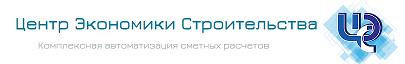 Очное участие -6500 руб.Онлайн участие – 5700 руб.Оставить заявку на подходящий вам тариф можно:на сайте https://www.cesnnov.ru/seminar по телефону 8 (831) 217-17-37отправить на электронную почтуgrand@grand-nnov.ru  заявку в Приложении 2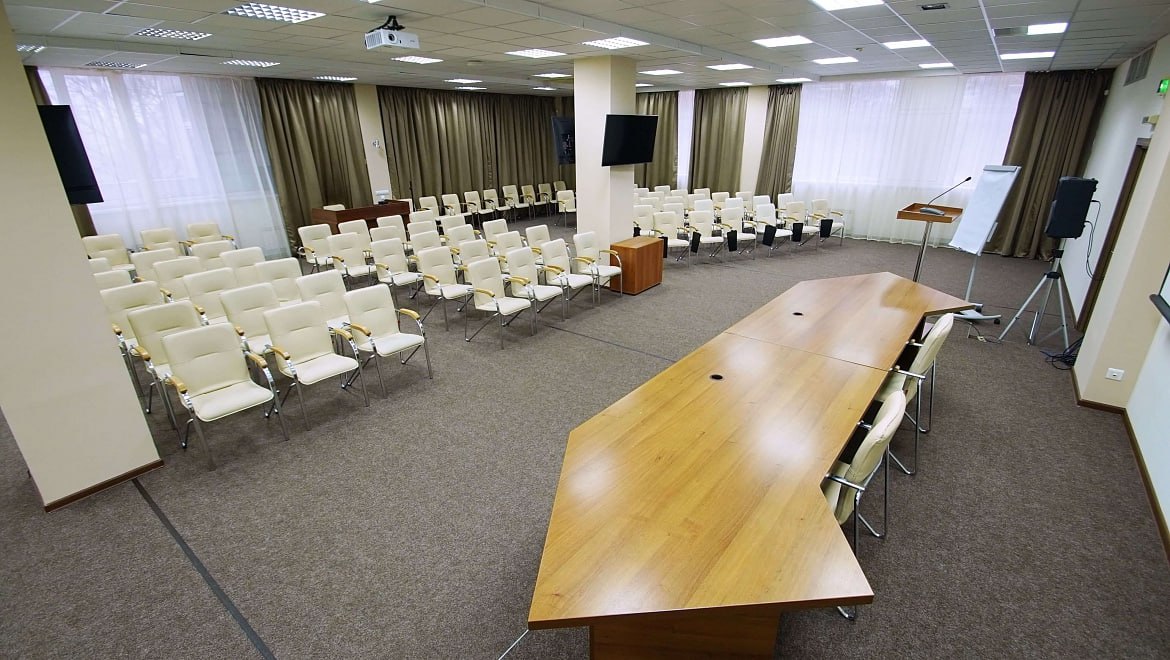 